Криворізька загальноосвітня школа І-ІІІ ступенівКриворізької сільської ради Донецької областівул. Центральна, 73 с. Криворіжжя, Донецька область , 85030e-mail nnbrileva@ukr.net Код ЄДРПОУ 22013463Протокол засідання педагогічної ради №5від 04 лютого 2021 рокуГолова   Н.М. БрильоваСекретар  Л.О. ШевчукПрисутні 9Відсутні -  -Порядок деннийПро вибір та замовлення підручників для 4класу закладів загальної середньої освітиСлухали:Шевчук Л.О., заступника директора з НВР, яка ознайомила з результатами вибору проектів підручників для 4 класу учителями, які викладають предмети у даному класі Криворізької ЗОШ І-ІІІ ступенів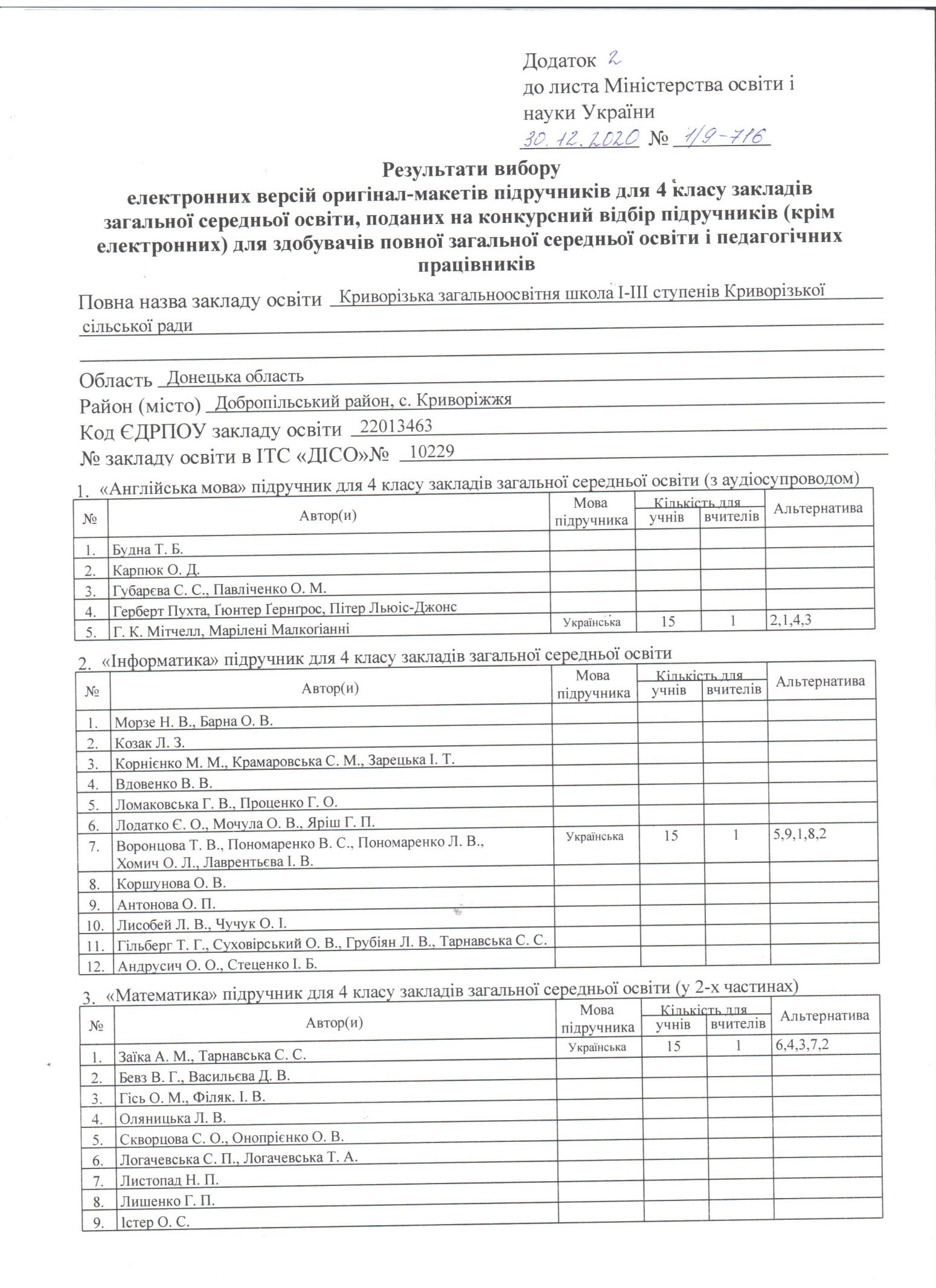 Шевчук Л.О. запропонувала схвалити вибір підручників для 4 класу, оформити замовлення проектів підручників відповідно наданих форм, оприлюднити результати вибору проектів підручників протягом 2 днів на сайті навчального закладу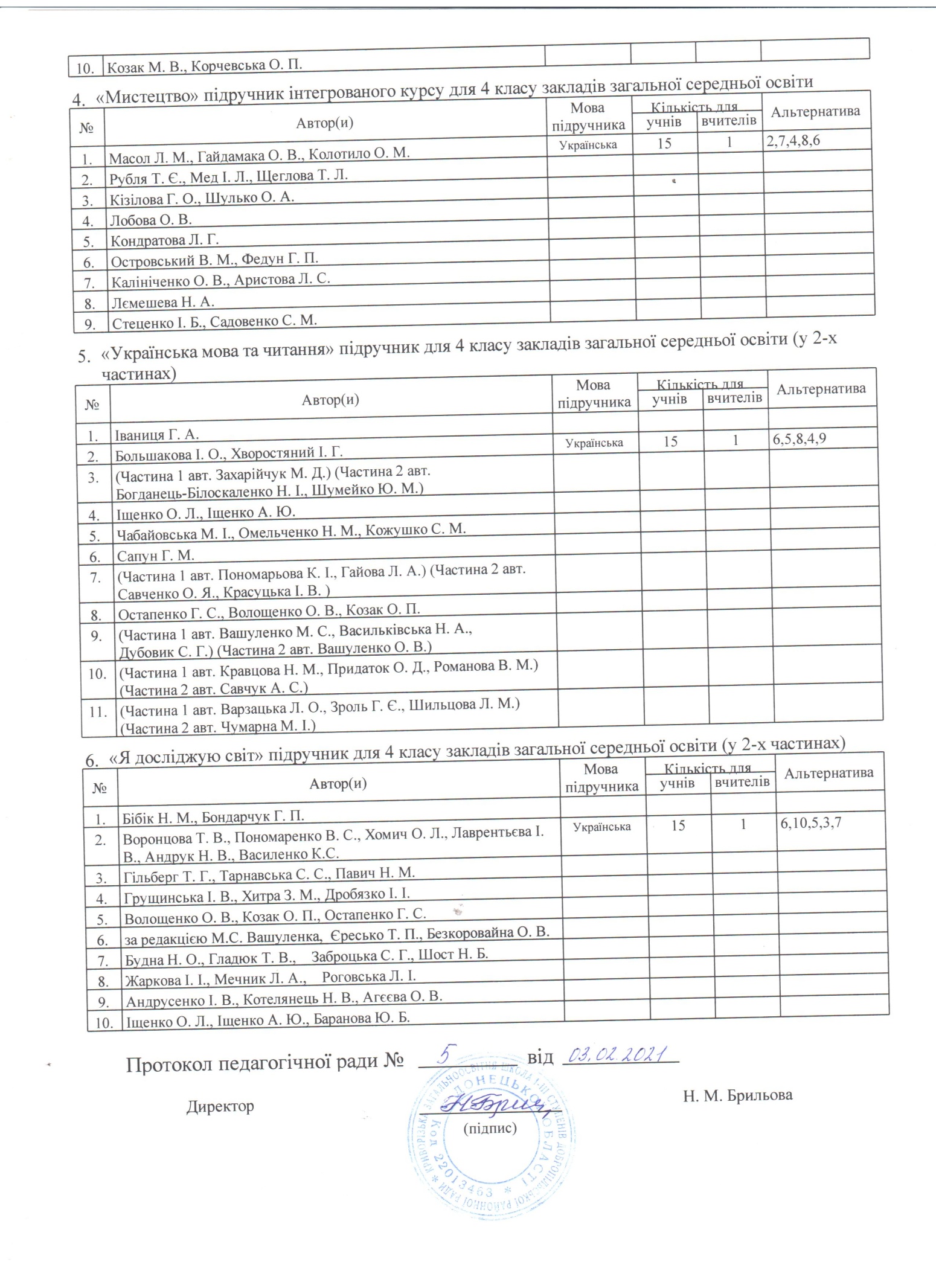 Заслухавши питання вибору та замовлення підручників для 4 класу педагогічна рада вирішила:Схвалити вибір проектів підручників для 4 класу  відповідно до наданого переліку.Оформити замовлення проектів підручників за формою, наданою у додатку  до листа МОН «Про вибір і замовлення підручників»Оприлюднити рішення педагогічної ради про вибір проектів підручників для 4 класу протягом 2 днів  до 09.02.2021 року на сайті навчального закладуУчителі                                                            О.М.  ДугельнаЛ.М. СисенкоС.А. МатвієнкоС.П. МоскаленкоГ.Я. МандрикаГолова                                 Н.М. Брильова                           Секретар                                Л.О. Шевчук